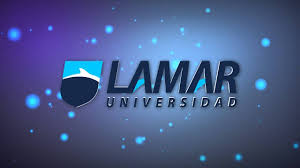 nombre del alumno: joseph silvanombre del docente:rocio rodriguez garciatema:instrumentos de medición fecha: 1/11/2016instrumentoUso y definición CronometroBalanza granatariaFlexómetroociloscopiopie de reycalibrador palmenoescalimetroamperimetromanometroEs un pequeño reloj que se emplea para medir fracciones de tiempo muy pequeñasPesa cantidades muy pequeñas suele tener capacidades para 2 o 2,5 kg tiene una composición de 0,1 0,01gEs un instrumento de medición conocido como cinta métrica construido por una cinta metalica Es un instrumento de medición electrónico para la representación grafica de señales eléctricas(x,y)Es un instrumento utilizado para medir dimensiones de objetos relativamente pequeñosUn tornillo microometrico que sirve para valorar el tamaño de un objeto con gran precisión Es una regla transversal cuyo objetivo es contener diferentes escalasEs un instrumento que se utiliza para medir la intensidad de una corriente que circula por un circuito eléctricoEs un instrumento de medición para la precisión de fluidos contenidos en recipientes cerrados